Your recent request for information is replicated below, together with our response.The Scottish Sun newspaper reported that 119 speed cameras across Scotland are set to be turned off due to improved driver behaviour following a “comprehensive national performance review”. It was reported that across each of the sites “there have been no speed or red light-related injuries or collisions”.Please direct me to the national performance review report and the evidence that there is no speeding or red light-related injuries in my area, particularly:A1 at Cockburnspath Scottish BordersA1 at East Reston Scottish BordersA1 at Heughead Farm Scottish BordersA1 at Lamberton Scottish BordersA1 at Penmanshiel Scottish BordersA1at Redhall Scottish BordersAll the above speed cameras already have a hood on them in the last fortnight – and I have already witnessed vehicles breaking the speed in passing the cameras. Why hood the cameras? I feel that by leaving them off whilst the camera is off is much more of a deterrent – What is the police policy and rationale for hooding non-functional cameras?Police Scotland does not complete a ‘National Review Report’, as it reviews all sites individually in accordance with the site review process set out in the Safety Camera Programme Handbook. Please see attached all individual site reviews for your requested locations. As part of our site review process, it was decided that live operation at the above sites would be paused due to improved driver behaviour, speed limit compliance and a reduction in speed related injury collisions. This means that resources can be located at other sites where there is greater need and potential to reduce collisions. Over a three-year period, we will undertake a thorough assessment of the impact of pausing live operation at these sites.The cameras are bagged to make it obvious to road users that the camera is not operational/enforcing. This allows us to get a true picture of what road user behaviour would be in the event that a camera housing was removed, and the site abandoned, in effect providing justification for the camera’s retention or removal.If you require any further assistance, please contact us quoting the reference above.You can request a review of this response within the next 40 working days by email or by letter (Information Management - FOI, Police Scotland, Clyde Gateway, 2 French Street, Dalmarnock, G40 4EH).  Requests must include the reason for your dissatisfaction.If you remain dissatisfied following our review response, you can appeal to the Office of the Scottish Information Commissioner (OSIC) within 6 months - online, by email or by letter (OSIC, Kinburn Castle, Doubledykes Road, St Andrews, KY16 9DS).Following an OSIC appeal, you can appeal to the Court of Session on a point of law only. This response will be added to our Disclosure Log in seven days' time.Every effort has been taken to ensure our response is as accessible as possible. If you require this response to be provided in an alternative format, please let us know.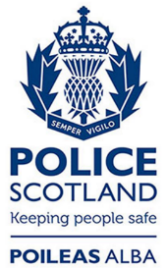 Freedom of Information ResponseOur reference:  FOI 24-1277Responded to:  28 May 2024